И.п. Главы муниципального образованияИздешковского сельского поселенияСафоновского района Смоленской области                                         Е.В. Триппель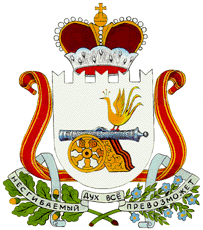  Администрация                                         Издешковского сельского поселения Сафоновского района Смоленской области РАСПОРЯЖЕНИЕОб определении мест складирования снега, вывозимого с автомобильных   дорог Издешковского сельского поселения Сафоновского района    Смоленской области в зимний период 2022 – 2023 годов           В целях обеспечения безопасности дорожного движения, недопущения скопления снега и сужения проезжей части на автомобильных дорогах Издешковского сельского поселения Сафоновского района Смоленской области в зимний период 2022 – 2023 годов, в соответствии с Федеральным законом №131-ФЗ от 06.10.2003 «Об общих принципах организации местного самоуправления в Российской Федерации», руководствуясь Уставом Издешковского сельского поселения Сафоновского района Смоленской области:             1. Определить местами складирования снега, вывозимого с автомобильных дорог Издешковского сельского поселения Сафоновского района Смоленской области следующие площадки:1) территория бывшей животноводческой фермы в д. Игнатково;2) территория бывшей животноводческой фермы в д. Морозово.2. Настоящее распоряжение подлежит размещению на официальном сайте Администрации Издешковского сельского поселения Сафоновского района Смоленской области в информационно-телекоммуникационной сети «Интернет».           3. Контроль за исполнением настоящего распоряжения оставляю за собой.